На основании пункта 26 части 1 статьи 16, статьи 35 Федерального закона от  06.10.2003 N 131-ФЗ «Об общих принципах организации местного самоуправления в Российской Федерации», пункта 2 части 3 статьи 8, статьи 32 Градостроительного кодекса Российской Федерации, статьи 15.1 Закона Оренбургской области от 16.03.2007 N 1037/233-IV-ОЗ «О градостроительной деятельности на территории Оренбургской области», руководствуясь Уставом муниципального образования Соль-Илецкий городской округ Оренбургской области, в связи с поступившем протестом прокуратуры Соль-Илецкого района от 18.01.2024 № 07-01-2024, постановляю:1. Внести изменнеия в п. 4 постановления администрации муниципального образования Соль-илецкий городской округ Оренбургской области  от 28.12.2023 № 2973-п «Об утверждении правил землепользования и застройки муниципального образования Соль-Илецкий городской округ Оренбургской области», изложив в следующей редакции:«4. Постановление вступает в силу после его официального опубликования и распространяется на правоотношения, возникшие с 1 апреля 2024 г.». 2. Контроль  за  исполнением настоящего постановления возложить на первого заместителя главы администрации городского округа – заместителя главы администрации городского округа по строительству, транспорту, благоустройству и ЖКХ В.Н. Полосухина.3. Постановление вступает в силу после его официального опубликования (обнародования).Глава муниципального образованияСоль-Илецкий городской округ                                                      В.И. ДубровинРазослано: прокуратура, организационный отдел, отдел архитектуры, градостроительства и земельных отношений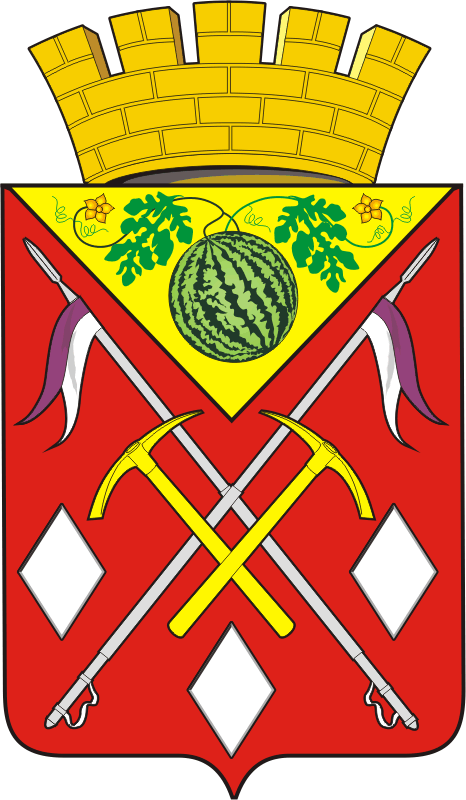 АДМИНИСТРАЦИЯМУНИЦИПАЛЬНОГООБРАЗОВАНИЯСОЛЬ-ИЛЕЦКИЙГОРОДСКОЙ ОКРУГОРЕНБУРГСКОЙ ОБЛАСТИПОСТАНОВЛЕНИЕ06.02.2024 № 280-пО внесении изменений в постановление от 28.12.2023 № 2973-п 